ПРОЕКТ 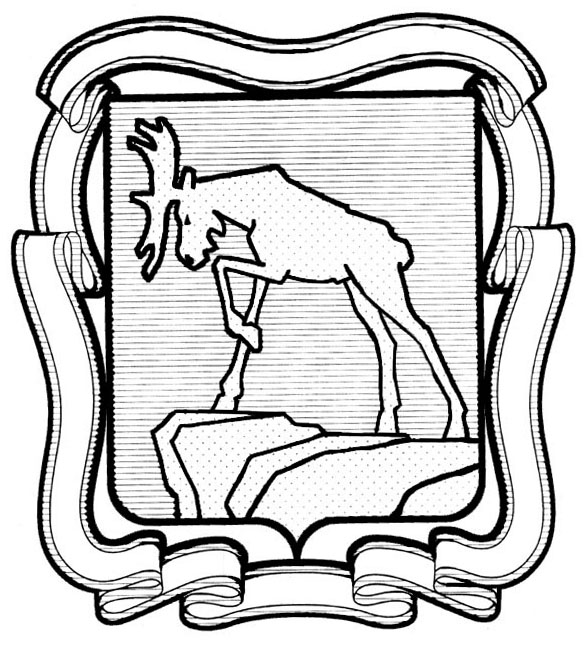 СОБРАНИЕ ДЕПУТАТОВ МИАССКОГО ГОРОДСКОГО ОКРУГА                                                         ЧЕЛЯБИНСКАЯ ОБЛАСТЬ     ________________ СЕССИЯ СОБРАНИЯ  ДЕПУТАТОВ МИАССКОГО ГОРОДСКОГО ОКРУГА ШЕСТОГО СОЗЫВАРЕШЕНИЕ №______от  ___________ г.Рассмотрев предложение Председателя Собрания депутатов Миасского городского округа Д.Г. Проскурина о ликвидации Контрольно-счетной палаты Миасского городского округа, Решение Собрания депутатов Миасского городского округа от _________ №___ «О заключении соглашения о передаче полномочий по осуществлению внешнего муниципального финансового контроля», учитывая рекомендации постоянной комиссии по вопросам законности, правопорядка и местного самоуправления, в соответствии  с Гражданским кодексом Российской Федерации, Федеральным законом от 06.10.2003           №131-ФЗ «Об общих принципах организации местного самоуправления в Российской Федерации», руководствуясь  Уставом Миасского городского округа,  Собрание депутатов  Миасского городского округа             РЕШАЕТ:1. Ликвидировать Контрольно-счетную палату Миасского городского округа (ИНН 7415050354, КПП 741501001, ОГРН 1067415046192, юридический адрес: 456300, Челябинская область, город Миасс, ул. Романенко, д. 50а).	2. Создать ликвидационную комиссию Контрольно-счетной палаты Миасского городского округа и утвердить ее состав согласно приложению  к настоящему Решению.3. Положение о ликвидационной комиссии  Контрольно-счетной палаты Миасского городского округа  и план мероприятий по ликвидации Контрольно-счетной палаты Миасского городского округа утверждается Собранием депутатов Миасского городского округа.4. Признать утратившими силу с 01.03.2023г.:1) Решение Собрания депутатов Миасского городского округа от 27.01.2006 № 1 «О создании Контрольно-счетной палаты Миасского городского округа и утверждении положения «О Контрольно-счетной палате Миасского городского округа»;2) Решение Собрания депутатов Миасского городского округа Челябинской области от 30.09.2021 № 3 «Об утверждении Положения «О Контрольно-счетной палате Миасского городского округа»;3) Решение Собрания депутатов Миасского городского округа от 22.10.2021 №  7  «О внесении изменений в Решение Собрания депутатов Миасского городского округа от 30.09.2021 г. № 3 «Об утверждении Положения «О Контрольно-счетной палате Миасского городского округа»;4) Решение Собрания депутатов Миасского городского округа от 26.11.2021 №  4 «О внесении изменений в Решение Собрания депутатов Миасского городского округа от 30.09.2021 г. № 3 «Об утверждении Положения «О Контрольно-счетной палате Миасского городского округа»;5) Решение Собрания депутатов Миасского городского округа от 27.05.2022 № 13 «О внесении изменений в Решение Собрания депутатов Миасского городского округа от 30.09.2021 г. № 3 «Об утверждении Положения «О Контрольно-счетной палате Миасского городского округа».5. Признать утратившим силу с 01.03.2023г.  Решение Собрания депутатов Миасского городского округа от 30.09.2021 № 4 "Об утверждении структуры и лимита численности Контрольно-счетной палаты Миасского городского округа".6. Настоящее Решение вступает в силу со дня официального опубликования.7. Контроль исполнения настоящего Решения возложить на постоянную комиссию по вопросам законности, правопорядка и местного самоуправления.ПредседательСобрания депутатов Миасского городского округа                                               Д.Г. ПроскуринГлава Миасского городского округа                                                                        Г.М. ТонкихПриложение   к решению Собрания депутатов Миасского городского округа № ___ от ______________ Состав ликвидационной  комиссии  Контрольно-счетной палаты Миасского городского округа1. Булдыгин Николай Юрьевич,  начальник Управления имущественных отношений Администрации Миасского городского округа – председатель ликвидационной комиссии. 2. Голышева Галина Борисовна,  начальник Общего отдела Собрания депутатов Миасского городского округа – секретарь ликвидационной комиссии.3. Блинова Юлия Георгиевна,  главный бухгалтер  Контрольно-счетной палаты Миасского городского округа – член ликвидационной комиссии. 4. Боева Татьяна Борисовна,  заместитель начальника Управления учета и отчетности Администрации Миасского городского округа –  член ликвидационной комиссии. 5. Новикова Марина Николаевна,   заместитель начальника Правого управления Администрации Миасского городского округа – член ликвидационной комиссии. 6.   Сычинникова Татьяна Ивановна,  старший экономист Отела экономики бюджетной сферы Администрации Миасского городского округа –  член ликвидационной комиссии. 7. Шаповалова Анна Александровна, начальник отдела кадрового обеспечения и профилактики коррупции Администрации Миасского городского округа –  член ликвидационной комиссии.